г. Серов, 2022 годСтандарт операционной процедурыНазвание процедуры: Социально–психологическое консультирование,в том числе по вопросам внутрисемейных отношенийЦель: Предоставление клиенту возможности в процессе взаимодействия с психологом исследовать внутренние ресурсы возникших проблем.Область применения: Социально-реабилитационное отделениеОтветственность: Психолог, руководитель структурного подразделенияОпределение/Общие сведения: Персонал должен иметь профессиональную подготовку и соответствовать квалификационным требованиям. Продолжительность одного занятия до 60 минут.Ресурсы/оснащение: Специально оборудованный кабинет, стол, стул, шкаф для одежды, настольная лампа, стул для клиента, компьютерная техника, принтер, мягкие кресла с подлокотниками, аудиоаппаратура с набором кассет, компакт-дисков, телевизор, специальные диагностические методики. Расчетные материалы: канцелярские товары, расходные материалы для копировального аппарата и принтера.Основная часть процедуры: 1. Знакомство и установление контакта с получателями социальных услугМетоды: беседа, интервью, активное слушание, наблюдение.2. Использование принципов консультирования:- видение контекста;- принцип стереоскопичности;- принцип конфиденциальности (анонимности);- уважение к личности клиента;- консультативная мотивированность клиента;- принцип обратной связи;- принцип эмпатического слушания.3. Оказание поддержки клиенту при решении им жизненно важных проблем:- укрепление собственного потенциала клиентов для самостоятельного решения своих жизненных проблем. - содействовать клиенту в овладении новыми знаниями, умениями и навыками, с помощью которых он имел бы возможность осуществить самопомощь, независимо от внешней поддержки решать свои личные и социальные трудности. - совершенствование способностей клиента устанавливать и поддерживать взаимоотношения.- выработка определенных стратегий клиента в поведении посредством рационального или эмоционального воздействия.4. Разработка рекомендаций для клиента.Область и способы проверки выполнения: По факту завершения работы с клиентом внесение сведений об оказанной услуге в Журнал посещения, обслуживаемого в социально-реабилитационном отделении (Приложение 1). Оказанная услуга подтверждается подписями работника и получателя социальных услуг.  Журнал посещения предоставляется заведующему отделением на проверку.Нормативные ссылки:Федеральный закон от 28 декабря 2013г. № 442-ФЗ «Об основах социального обслуживания граждан в Российской Федерации»;Постановление Правительства Свердловской области от 18 декабря 2014г. № 1149-ПП «Об утверждении порядка предоставления социальных услуг поставщиками социальных услуг в Свердловской области и признании утратившими силу отдельных постановлений Правительства Свердловской области»;Стандарты социальных услуг Свердловской области, утв. приказом Министерством социальной политики Свердловской области от 11.08.2015 № 482 «Об утверждении стандартов социальных услуг в новой редакции» (с внесёнными изменениями).Приложение 1 Пример формы Журнала учета оказания социальных услуг 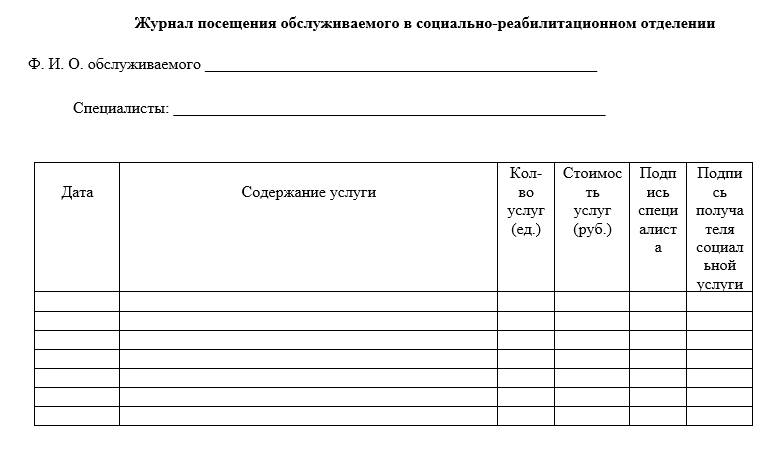 Распределение данного стандарта операционной процедурыЭкземпляр                                                            ДолжностьОригинал КопияОтветственные исполнители ознакомлены и обязуются исполнить:Государственное автономное учреждение социального обслуживания Свердловской области «Комплексный центр социального обслуживания населения города Серова»Государственное автономное учреждение социального обслуживания Свердловской области «Комплексный центр социального обслуживания населения города Серова»Государственное автономное учреждение социального обслуживания Свердловской области «Комплексный центр социального обслуживания населения города Серова»Государственное автономное учреждение социального обслуживания Свердловской области «Комплексный центр социального обслуживания населения города Серова»Государственное автономное учреждение социального обслуживания Свердловской области «Комплексный центр социального обслуживания населения города Серова»Название документа:Стандарт операционной процедурыСоциально–психологическое консультирование, в том числе по вопросам внутрисемейных отношенийСтандарт операционной процедурыСоциально–психологическое консультирование, в том числе по вопросам внутрисемейных отношенийСтандарт операционной процедурыСоциально–психологическое консультирование, в том числе по вопросам внутрисемейных отношенийСтандарт операционной процедурыСоциально–психологическое консультирование, в том числе по вопросам внутрисемейных отношенийУтвержден :Дата утверждения: Дата утверждения: Разработчик:Должность ФИОПодписьДата Разработчик:ПсихологН.Н. КамышниковаРазработчик:Согласовано:Согласовано:Ответственный за исполнение:Руководитель структурного подразделения, социальный работник, специалист по социальной работе, психолог Дата введения 
в действие:Место размещения документа Документ находится на рабочем месте руководителя структурного подразделенияМесто размещения документа Документ находится на рабочем месте руководителя структурного подразделенияМесто размещения документа Документ находится на рабочем месте руководителя структурного подразделения№Ф.И.О.ДолжностьДатаПодпись